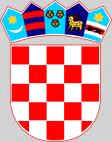  REPUBLIKA HRVATSKA ZADARSKA   ŽUPANIJA OPĆINA POSEDARJE JEDINSTVENI UPRAVNI ODJEL Trg Martina  Posedarskog 1       23242 PosedarjeKLASA:112-02/19-01/07URBROJ:2198/07-03-19-05Posedarje, 14. siječnja 2019. Na temelju članka 20. Zakona o službenicima i namještenicima u lokalnoj i područnoj (regionalnoj) samoupravi („Narodne novine“ broj 86/08,  61/11 i 4/18), Povjerenstvo za provedbu natječaja za radna mjesta1.	Komunalni radnik u Vlastitom pogonu - Komunalni radnik – grobar – 1 izvršitelj2.	Komunalni radnik u Vlastitom pogonu - Vozač – vatrogasac – 1 izvršitelj                                                 na neodređeno vrijemeu Vlastiti pogon Općine Posedarje (u daljnjem tekstu: Povjerenstvo) dana 14.01.2019. godine objavljujePOZIV NA PRETHODNU PROVJERU ZNANJA I SPOSOBNOSTI
(PISANO TESTIRANJE)U Narodnim novinama, dana 31.12.2018.  objavljen je javni natječaj za prijem službenika u Vlastiti pogon Općine Posedarje na radna mjesto:1.	Komunalni radnik u Vlastitom pogonu - Komunalni radnik – grobar – 1 izvršitelj2.	Komunalni radnik u Vlastitom pogonu - Vozač – vatrogasac – 1 izvršitelj             na neodređeno vrijeme.Rok za prijavu na natječaj bio je 8 dana od dana objave natječaja u Narodnim novinama. U navedenom roku pristigle su tri prijave na natječaj.Povjerenstvo je  utvrdilo: da je zaprimljena jedna prijava za radno mjesto Komunalnog radnika u Vlastitom pogonu - Vozač – vatrogasac i to ona Zdravka Brale i ista je pravodobna i uredna, te da kandidat ispunjava sve formalne uvjete iz natječaja.da su zaprimljene dvije prijave za radno mjesto  Komunalnog radnika u Vlastitom pogonu - Komunalni radnik – grobar i to prijave Jurice Brale i Nikole Lerge, i da su obje prijave pravodobne, uredne, te da oba kandidata ispunjavaju sve formalne uvjete iz natječaja.Povjerenstvo poziva kandidate na prethodnu provjeru znanja i sposobnosti koja će se održati:21.01. (ponedjeljak) 2019. godine sa početkom u 10,00 sati u Općini Posedarje, Trg  Martina Posedarskog  1, 23242 Posedarje.Na testiranje je potrebno donijeti osobnu iskaznicu ili drugu ispravu na kojoj se nalazi fotografija, sa  kojom se dokazuje identitet osobe.Postupak i pravila testiranja kao i pravni izvori za pripremanje kandidata za testiranje prethodno su objavljeni na mrežnoj stranici Općine Posedarje.Ovaj poziv objavljuje se na navedenoj mrežnoj stranici Općine Posedarje i oglasnoj ploči. POVJERENSTVO ZA PROVEDBU NATJEČAJA